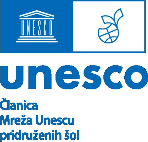 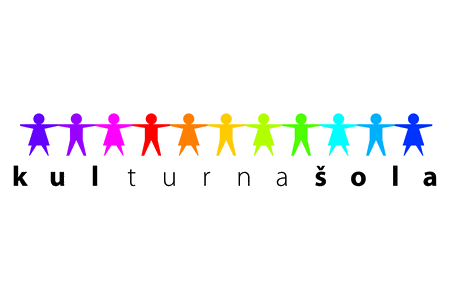 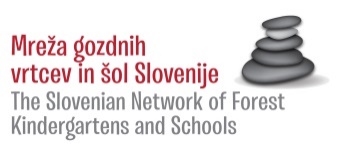 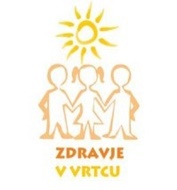 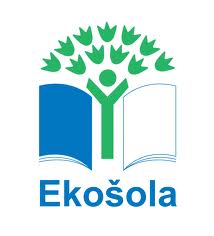 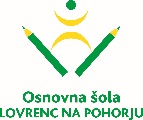 VLOGA ZA UVELJAVITEV PRAVICE DO ZNIŽANJA OZIROMA OPROSTITVE PLAČILA VRTCA 
ZA ČAS NEPREKINJENE ODSOTNOSTI OTROKA IZ VRTCA ZARADI DALJŠE BOLEZNIVLOGA STARŠEVPodpisani/-a   ______________________________________________________________ s stalnim prebivališčem ____________________________________________________ uveljavljam pravico do znižanja oz. oprostitve plačila vrtca za otroka __________________________________________, ki obiskuje Vrtec pri OŠ Lovrenc na Pohorju in je bil v času od ____________ do  ____________ neprekinjeno odsoten iz vrtca. Zaradi bolezni ga ni bil zmožen obiskovati, kar je razvidno iz na tej vlogi izpolnjenega potrdila zdravnika - pediatra oz. drugega otrokovega izbranega zdravnika. Datum: __________  				              	Podpis vlagatelja: _____________POTRDILO ZDRAVNIKAPotrjujemo, da je bil otrok __________________________________________ v času od __________ do  __________ zaradi bolezni nezmožen obiskovati vrtec. Datum: __________  			      Žig			Podpis zdravnika: _____________